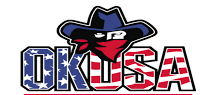 WESTMOORE FREESTYLE & PRACTICE SCHEDULE 2020WEIGH INS ARE FRIDAY EVENING @ SOUTHMOOREALL OF THESE EVENTS REQUIRE A USA CARD TO PARTICIPATEJH WRESTLERS ARE TO WEAR THEIR LONG SLEEVE STATE SHIRTS TO FREESTYLE TOURNAMENTSJH WILL STILL HAVE PRACTICE MONDAY, TUESDAY, AND THURSDAY @ BRINK 3:30-4:30 UNTIL END OF SCHOOL YEARTIME: 6:00-7:30LOCATIONEVENT TYPEMONDAY MARCH 23WESTMOOREPRACTICETHRUSDAY MARCH 26WESTMOOREPRACTICEMONDAY MARCH 30SOUTHMOOREPRACTICETHRUSDAY APRIL 2MOOREPRACTICE
SATURDAY APRIL 4
FREESTYLE & GRECO @ DEL CITY (TAKE BUS)

TOURNAMENT COST $25
MEET @ WESTMOORE: TBD MONDAY APRIL 6NORMAN NORTHPRACTICETHURSDAY APRIL 9WESTMOOREPRACTICE
SATURDAY APRIL 11

FREESTYLE & GRECO @ TUTTLE (TAKE BUS)

TOURNAMNET COST $25
MEET @ WESTMOORE:  TBDMONDAY APRIL 13SOUTHMOOREPRACTICETHURSDAY APRIL 16MOOREPRACTICEMONDAY APRIL 20NORMAN NORTHPRACTICETHURSDAY APRIL 23WESTMOOREPRACTICEMONDAY APRIL 27SOUTHMOOREPRACTICETHURSDAY APRIL 30MOOREPRACTICE
SATURDAY MAY 2
FREESTYLE & GRECO @ EL RENO (TAKE BUS)

TOURNAMENT COST $25
MEET @ WESTMOORE: TBDMONDAY MAY 4NORMAN NORTHPRACTICETHURSDAY MAY 7WESTMOOREPRACTICESATURDAY MAY 9FREESTYLE & GRECO STATE @ CUSHING (TAKE BUS)
TOURNAMENT COST $35
MEET @ WESTMOORE: TBD